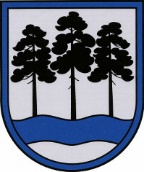 OGRES  NOVADA  PAŠVALDĪBAReģ.Nr.90000024455, Brīvības iela 33, Ogre, Ogres nov., LV-5001tālrunis 65071160, e-pasts: ogredome@ogresnovads.lv, www.ogresnovads.lv PAŠVALDĪBAS DOMES SĒDES PROTOKOLA IZRAKSTS 3.Par rezerves zemes fondā ieskaitītās zemes vienības piekritību Ogres novada pašvaldībai un ierakstīšanu zemesgrāmatā uz pašvaldības vārda Ogres novada pašvaldībā (turpmāk – Pašvaldība) 2022.gada 3.augustā saņemts akciju sabiedrības “Latvijas valsts meži” (turpmāk –  LVM) 2022.gada 3.augusta iesniegums Nr. 4.1-2_05sz_260_22_720 “Par rīcību ar rezerves zemes fondā ieskaitītu zemes vienību ar kadastra apzīmējumu 7488 006 0076 Suntažu pagastā” ar lūgumu pieņemt lēmumu par īpašuma ar kadastra numuru 7488 006 0077 (Suntažu pagastā) sastāvā iekļautās zemes vienības ar kadastra apzīmējumu 7488 006 0076 (platība 0,37 ha) reģistrēšanu zemesgrāmatā uz Pašvaldības vārda un nodošanu bez atlīdzības valstij Zemkopības ministrijas personā, Meža likumā noteiktās valstij piekrītošās un piederošās meža zemes apsaimniekošanas un aizsardzības nodrošināšanai, nosakot īpašuma nosaukumu “Bērzu  ceļš”. Izskatot iesniegumu, Pašvaldības dome konstatē: Nekustamā īpašuma valsts kadastra informācijas sistēmā reģistrēts nekustamais īpašums ar kadastra numuru 7488 006 0077 (turpmāk – Nekustamais īpašums), kura sastāvā ir reģistrēta zemes vienība ar kadastra apzīmējumu 7488 006 0076 (platība 0,37 ha) (turpmāk – Zemes vienība), kurai ar 2022. gada 17. marta Valsts zemes dienesta Zemgales reģionālas pārvaldes Kadastra daļas aktu Nr. 11-12-Z/44 “Akts par zemes vienības iekļaušanu rezerves zemes fondā” (turpmāk – Akts Nr. 11-12-Z/44) noteikts statuss “rezerves zemes fonds”. Ar Suntažu pagasta pārvaldes 2022. gada 4. aprīļa lēmumu par zemes lietošanas mērķa noteikšanu vai izmainīšanu noteikts nekustamā īpašuma lietošanas mērķis – zeme, dzelzceļa infrastruktūras zemes nodalījuma joslā un ceļu zemes nodalījuma joslā (NĪLM kods 1101).Pieņemot lēmumu par rezerves zemes fondā ieskaitīto un īpašuma tiesību atjaunošanai neizmantoto zemes gabalu ierakstīšanu zemesgrāmatās, Pašvaldībai jākonstatē šādu nosacījumu iestāšanās:ir pieņemts Ministru kabineta rīkojums par zemes reformas pabeigšanu visā attiecīgajā pašvaldības administratīvajā teritorijā,pagājis valstij un vietējām pašvaldībām pēc zemes reformas pabeigšanas rezerves zemes izvērtēšanas divu gadu termiņš;Valsts zemes dienesta tīmekļa vietnē publicēts ministriju un pašvaldību izvērtētais rezerves zemes saraksts;publicētajā izvērtētajā sarakstā pie attiecīgās zemes vienības nav izdarītas atzīmes par tās piekritību vai piederību valstij.Saskaņā ar Ministru kabineta 2017. gada 18. augusta rīkojumu Nr.437 “Par zemes reformas pabeigšanu Ogres novada Krapes, Meņģeles, Ogresgala un Suntažu pagastā”, zemes reforma Suntažu pagastā ir pabeigta.2019. gada 16. februārī Ogres novada teritorijā beidzās valstij un pašvaldībām noteiktais divu gadu termiņš rezerves zemes fondā ieskaitīto un īpašuma tiesību atjaunošanai neizmantoto zemes vienību izvērtēšanai. Suntažu pagasta teritorijā  Zemes vienība rezerves zemes fondā  ieskaitīta pēc apkopotā saraksta publicēšanas Valsts zemes dienesta tīmekļa vietnē.Pamatojoties uz to, ka Zemes pārvaldības likuma 17.panta sestā daļa neparedz iemeslus, kāpēc nozaru ministriju un pašvaldību izvērtētajā zemes vienību sarakstā nav izdarītas atzīmes par zemes vienību piederību vai piekritību pašvaldībai vai valstij, kā arī to, ka ne Ministru kabineta 2016. gada 29. marta noteikumu Nr.190 “Kārtība, kādā pieņem lēmumu par rezerves zemes fondā ieskaitīto zemes gabalu un īpašuma tiesību atjaunošanai neizmantoto zemes gabalu piederību vai piekritību” normas, ne Zemes pārvaldības likuma pārejas noteikumu 11.punkts neparedz tiesības Ministru kabinetam izdot rīkojumu par zemes vienību piederību vai piekritību valstij, ja nozaru ministrijas Zemes pārvaldības likuma 17.panta piektajā daļā noteiktajā divu gadu laikā nav atzīmējušas apkopotos sarakstos zemes piederību vai piekritību valstij un neparedz pašvaldībām tiesības pieņemt lēmumu par zemes vienības piederību vai piekritību pašvaldībai atbilstoši likumā “Par valsts un pašvaldību īpašuma tiesībām un to nostiprināšanu zemesgrāmatās” noteiktajiem kritērijiem, ir uzskatāms, ka zemes vienības, kuras ieskaitītas rezerves zemes fondā pēc apkopotā saraksta publicēšanas Valsts zemes dienesta tīmekļa vietnē, piekrīt vietējai pašvaldībai.LVM realizē valstij piekrītošo un īpašumā esošo meža zemju apsaimniekošanu. LVM nepieciešama pastāvīga un leģitīma piekļuve LVM apsaimniekotajām teritorijām mežsaimniecības tehnikas un kokmateriālu transporta pārvadājumiem. Tikai ar servitūta ceļiem, nav iespējams nodrošināt kvalitatīvu mežu apsaimniekošanu un ir nepieciešams lemt par rezerves zemes fondā iekļautās zemes vienības Nekustamā īpašuma reģistrēšanu zemesgrāmatā uz Pašvaldības vārda un nodošanu Zemkopības ministrijai. Uz Zemes vienības atrodas ceļa posms, kas savieno LVM piederošo inženierbūvi ar valsts autoceļu.Likuma “Par pašvaldībām” 14.panta pirmās daļas 2.punkts nosaka, ka pildot savas funkcijas, pašvaldībām likumā noteiktajā kārtībā ir tiesības iegūt un atsavināt kustamo un nekustamo mantu, savukārt likuma 21.panta pirmās daļas 17. punkts nosaka, ka tikai dome var lemt par pašvaldības nekustamā īpašuma atsavināšanu.Ņemot vērā minēto, Ogres novada pašvaldībai nepieciešams nostiprināt zemesgrāmatā īpašuma tiesības uz zemes vienību ar kadastra apzīmējumu 7488 006 0076 (īpašuma kadastra numura 7488 006 0077), kas veicinātu īpašumu tiesību sakārtošanu Ogres novada administratīvajā teritorijā un dotu iespēju nodot atsavināšanai Zemes vienību, kas nav nepieciešama pašvaldības funkciju veikšanai.Ievērojot minēto un pamatojoties uz likuma “Par pašvaldībām” 14.panta pirmās daļas 2.punktu, 21.panta pirmās daļas 17.punktu, Zemes pārvaldības likuma 17.panta pirmo daļu, Ministru kabineta 2016.gada 29.marta noteikumu Nr.190 “Kārtība, kādā pieņem lēmumu par rezerves zemes fondā ieskaitīto zemes gabalu un īpašuma tiesību atjaunošanai neizmantoto zemes gabalu piederību vai piekritību” 14.punktu,balsojot: ar 21 balsi "Par" (Andris Krauja, Artūrs Mangulis, Atvars Lakstīgala, Dace Kļaviņa, Dace Māliņa, Dace Veiliņa, Dainis Širovs, Dzirkstīte Žindiga, Egils Helmanis, Gints Sīviņš, Ilmārs Zemnieks, Indulis Trapiņš, Jānis Iklāvs, Jānis Kaijaks, Jānis Lūsis, Jānis Siliņš, Kaspars Bramanis, Pāvels Kotāns, Raivis Ūzuls, Rūdolfs Kudļa, Valentīns Špēlis), "Pret" – nav, "Atturas" – nav, Ogres novada pašvaldības dome NOLEMJ:Noteikt, ka zemes vienība ar kadastra apzīmējumu 7488 006 0076 (platība 0,37 ha) piekrīt Ogres novada pašvaldībai un ierakstāma uz Ogres novada pašvaldības vārda zemesgrāmatā. Atbalstīt zemes vienības nodošanu ar kadastra apzīmējumu 7488 006 0076 (platība 0,37 ha) nodošanu valsts īpašumā, Zemkopības ministrijas personā, pēc īpašumtiesību reģistrēšanas zemesgrāmatā un atsevišķa domes lēmuma pieņemšanas.Uzdot Ogres novada Suntažu pagasta pārvaldei viena mēneša laikā pēc šī lēmuma spēkā stāšanās veikt datu aktualizāciju Valsts zemes dienesta Nekustamā īpašuma valsts kadastra informācijas sistēmā par šī lēmuma 1.punktā minētās zemes vienības piekritību Pašvaldībai.Kontroli par lēmuma izpildi uzdot Ogres novada pašvaldības izpilddirektoram.(Sēdes vadītāja,domes priekšsēdētāja  E.Helmaņa paraksts)Ogrē, Brīvības ielā 33   Nr.292022. gada 22. decembrī   